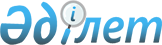 О внесении изменения и дополнения в приказ Министра внутренних дел Республики Казахстан от 23 апреля 2015 года № 387 "Об утверждении Правил создания, содержания, материально-технического обеспечения, подготовки и привлечения формирований гражданской защиты"Приказ Министра по чрезвычайным ситуациям Республики Казахстан от 1 июля 2023 года № 357. Зарегистрирован в Министерстве юстиции Республики Казахстан 4 июля 2023 года № 33026
      ПРИКАЗЫВАЮ:
      1. Внести в приказ Министра внутренних дел Республики Казахстан от 23 апреля 2015 года № 387 "Об утверждении Правил создания, содержания, материально-технического обеспечения, подготовки и привлечения формирований гражданской защиты" (зарегистрирован в Реестре государственной регистрации нормативных правовых актов № 11243) следующее изменение и дополнение:
      пункт 20 изложить в следующей редакции:
      "20. Материально-техническое обеспечение формирований гражданской защиты осуществляется за счет техники, оборудования, снаряжений, инструментов и материалов, имеющейся в организации для обеспечения своей деятельности согласно материально-технического обеспечения, указанного в приложении 5 к настоящему приказу";
      дополнить приложением 5 согласно приложению к настоящему приказу.
      2. Комитету по гражданской обороне и воинским частям Министерства по чрезвычайным ситуациям Республики Казахстан в установленном законодательством порядке обеспечить:
      1) государственную регистрацию настоящего приказа в Министерстве юстиции Республики Казахстан;
      2) размещение настоящего приказа на интернет-ресурсе Министерства по чрезвычайным ситуациям Республики Казахстан;
      3) в течение десяти рабочих дней после государственной регистрации настоящего приказа в Министерстве юстиции Республики Казахстан представление в Юридический департамент Министерства по чрезвычайным ситуациям Республики Казахстан сведений об исполнении мероприятий, предусмотренных подпунктами 1) и 2) настоящего пункта.
      3. Контроль за исполнением настоящего приказа возложить на курирующего вице-министра по чрезвычайным ситуациям Республики Казахстан.
      4. Настоящий приказ вводится в действие по истечении десяти календарных дней после дня его первого официального опубликования.
      "СОГЛАСОВАН"Министерство внутренних делРеспублики Казахстан
      "СОГЛАСОВАН"Министерство здравоохраненияРеспублики Казахстан
      "СОГЛАСОВАН"Министерство индустриии инфраструктурного развитияРеспублики Казахстан
      "СОГЛАСОВАН"Министерство иностранных делРеспублики Казахстан
      "СОГЛАСОВАН"Министерство информациии общественного развитияРеспублики Казахстан
      "СОГЛАСОВАН"Министерство культуры и спортаРеспублики Казахстан
      "СОГЛАСОВАН"Министерство национальной экономикиРеспублики Казахстан
      "СОГЛАСОВАН"Министерство наукии высшего образованияРеспублики Казахстан
      "СОГЛАСОВАН"Министерство обороныРеспублики Казахстан
      "СОГЛАСОВАН"Министерство просвещенияРеспублики Казахстан
      "СОГЛАСОВАН"Министерство сельского хозяйстваРеспублики Казахстан
      "СОГЛАСОВАН"Министерство торговли и интеграцииРеспублики Казахстан
      "СОГЛАСОВАН"Министерство трудаи социальной защиты населенияРеспублики Казахстан
      "СОГЛАСОВАН"Министерство финансовРеспублики Казахстан
      "СОГЛАСОВАН"Министерство цифрового развития, инновацийи аэрокосмической промышленностиРеспублики Казахстан
      "СОГЛАСОВАН"Министерство экологиии природных ресурсовРеспублики Казахстан
      "СОГЛАСОВАН"Министерство энергетикиРеспублики Казахстан"
      "СОГЛАСОВАН"Министерство ЮстицииРеспублики Казахстан Материально-техническое обеспечение формирований гражданской защиты Глава 1. Спасательные формирования (спасательная команда, команда поиска и спасению людей) Глава 2. Разведывательные формирования (звено воздушной разведки, звено речной (морской) разведки, звено железнодорожной разведки) Глава 3. Медицинские формирования (отряд первой медицинской помощи, инфекционный подвижный госпиталь, хирургический подвижный госпиталь, токсико-терапевтический подвижный госпиталь, подвижный противоэпидемический отряд медицинской службы, бригада специализированной медицинской помощи, эвакосанитарный поезд, автосанитарный отряд) Глава 4. Инженерные формирования (инженерная команда, дорожно-мостовая команда, звено инженерной разведки) Глава 5. Аварийно-технические формирования (аварийно-техническая команда по электросетям, аварийно-техническая команда по газовым сетям, аварийно-техническая команда по водопроводным сетям, аварийно-техническая команда по тепловым сетям, аварийно-техническая команда по канализационным сетям, аварийно-восстановительная команда связи) Глава 6. Формирования материально-технического снабжения Параграф 1. Подвижный пункт питания Параграф 2. Подвижный пункт продовольственного снабжения Параграф 3. Подвижный пункт вещевого снабжения Параграф 4. Звено подвоза воды Глава 7. Автотранспортные формирования Параграф 1. Автомобильная колонна для перевозки населения Параграф 2. Автоколонна для перевозки грузов Параграф 3. Подвижная автозаправочная станция Параграф 4. Подвижная ремонтно-восстановительная команда Глава 8. Команда защиты животных и растений Глава 9. Противопожарная команда (звено) Глава 10. Команда (группа) охраны общественно порядка Глава 11. Команда (группа) радиационной и химической защиты
      Примечание: * в соответствии с количеством личного состава созданных формирований гражданской защиты, указанной в приложении 1 к Правилам создания, содержания, материально-технического обеспечения, подготовки и привлечения формирований гражданской защиты.
					© 2012. РГП на ПХВ «Институт законодательства и правовой информации Республики Казахстан» Министерства юстиции Республики Казахстан
				
      Министр по чрезвычайным ситуациямРеспублики Казахстан

С. Шарипханов
Приложение
к приказу Министр
по чрезвычайным ситуациям
Республики Казахстан
от 1 июля 2023 года № 357Приложение 5
к Правилам создания, содержания,
материально-технического
обеспечения, подготовки
и привлечения формирований
гражданской защиты
№
Наименование
Количество 
1
Средства индивидуальной защиты органов дыхания и кожи
*
2
Комплект аварийно-спасательного инструмента и оборудования
1
3
Сапоги резиновые
*
4
Аптечка медицинская
*
5
Комплект шанцевого инструмента (лопата штыковая и совковая, лом, кувалда, кирка –мотыга, топор плотничный, пила поперечная) 
1
6
Очки защитные
*
7
Пояс спасательный с карабином
*
8
Компас
*
9
Ручной фонарь
*
10
Шлем защитный
*
11
Перчатки
*
12
Радиостанция переносная
*
Техника
Техника
Техника
13
Легковой автомобиль
не менее 1
14
Грузовой автомобиль
не менее 1
15
Пассажирский автобус
не менее 1
№
Наименование
Количество 
16
Средства индивидуальной защиты органов дыхания и кожи
*
17
Комплект шанцевого инструмента (лопата штыковая и совковая, лом, кувалда, кирка –мотыга, топор плотничный, пила поперечная)
18
Сапоги резиновые
*
19
Перчатки (рукавицы), пар
*
20
Переносная радиостанция
*
21
Электромегафон
1
22
Аптечка индивидуальная
*
23
Сумка санитарная
*
24
Пакет перевязочный
*
25
Очки защитные
*
26
Компас
*
27
Бинокль
*
28
Фонарь аккумуляторный
*
Техника
Техника
Техника
29
Для звена воздушной разведки: самолет (вертолет)
не менее 1
30
Для звена железнодорожной разведки: дрезина (тепловоз)
не менее 1
31
Для звена речной (морской) разведки: катер (лодка)
не менее 1
№
Наименование
Количество
32
Средства индивидуальной защиты органов дыхания и кожи
*
33
Комплект шанцевого инструмента (лопата штыковая и совковая, лом, кувалда, кирка –мотыга, топор плотничный, пила поперечная и т.д.)
1 
34
Халат медицинский
*
35
Комплект индивидуальный противоожоговый с перевязочным пакетом
*
36
Носилки мягкие бескаркасные
5
37
Знак ограждения
2
38
Сапоги резиновые
*
39
Аптечка индивидуальная
*
40
Комплект приборов радиационной, химической и биологической разведки 
1 
41
Очки защитные
*
42
Резиновые перчатки
*
43
Компас
*
44
Радиостанция переносная
*
Техника
Техника
Техника
45
Легковой автомобиль
не менее 1
46
Грузовой автомобиль
не менее 1
№
Наименование
Количество 
47
Средства индивидуальной защиты органов дыхания и кожи
*
48
Комплект шанцевого инструмента (лопата штыковая и совковая, лом, кувалда, кирка –мотыга, топор плотничный, пила поперечная и т.д.)
1 
49
Комплект газосварки
1 
50
Электросварочный агрегат
1
51
Компрессорная станция
1
52
Комплект инструментов 
1 
53
Бензопила 
1
54
Комплект электромонтера
1 
55
Фонарь карманный
*
56
Комплект сантехника
1 
57
Комплект газовика
1 
58
Компас
*
59
Сапоги резиновые
*
60
Комбинезон
*
61
Аптечка индивидуальная
*
62
Перчатки теплые (пар)
*
63
Перевязочный пакет
*
64
Препарат обеззараживания воды
*
65
Радиостанция переносная
*
Техника
Техника
Техника
66
Экскаватор
не менее 1
67
Автогрейдер
не менее 1
68
Автомобиль погрузчик
не менее 1
69
Грузовой автомобиль
не менее 1
70
Бульдозер
не менее 1
71
Автокран
не менее 1
72
Тягач
не менее 1
73
Самосвал
не менее 1
№
Наименование
Количество 
74
Средства индивидуальной защиты органов дыхания и кожи
*
75
Комплект шанцевого инструмента (лопата штыковая и совковая, лом, кувалда, кирка –мотыга, топор плотничный, пила поперечная и т.д.)
1 
76
Газосварочный аппарат (для команды по газовым сетям)
1
77
Комплект газосварщика
1 
78
Комплект сантехника
1 
79
Ножницы для резки проводов
*
80
Канат пеньковый (капроновый) 
150-200 метров
81
Труборез переносной
1
82
Мотопомпа (для команды по водопроводным сетям)
1
83
Прибор газопламенной резки металла
1
84
Компрессор
1
85
Фонарь аккумуляторный
1
86
Предохранительный пояс (для команды по электросетям)
*
87
Грузоподъемные средства (лебедки, домкрат гидравлический)
*
88
Комплект электромонтера (для команды по электросетям)
1
89
Газоиндикатор (для команда по газовым сетям)
1 
90
Пакет перевязочный
1
91
Индивидуальная аптечка
1
92
Мотобетонолом 
1 единица на создаваемое формирование
93
Сумка санитарная
*
94
Радиостанция переносная
*
95
Электромегафон
*
96
Индивидуальная аптечка
*
97
Сапоги кирзовые
*
98
Рукавицы брезентовые 
*
99
Кабель телефонный (для команды связи)
150-200 метров
Техника
Техника
Техника
100
Легковой автомобиль
не менее 1
101
Грузовой автомобиль
не менее 1
102
Авторемонтная машина
не менее 1
103
Автокран
не менее 1
104
Экскаватор
не менее 1
105
Бульдозер
не менее 1
№
Наименование
Количество 
106
Средства индивидуальной защиты органов дыхания и кожи
*
107
Кипятильник наливной на твердом топливе 
2
108
Комплект шанцевого инструмента (лопата штыковая и совковая, лом, кувалда, кирка–мотыга, топор плотничный, пила поперечная и т.д.)
1
109
Котел для кипячения воды
2
110
Термос 
12
111
Топор для рубки мяса
2
112
Скребок для чистки кастрюль и котлов
4
113
Фартук прорезиненный
4
114
Телогрейка, брюки (на холодное время)
18
115
Сапоги кирзовые или резиновые
18
116
Рукавицы брезентовые
18
117
Палатка лагерная
2
118
Авто покрывало или брезент 
4
119
Полимерная пленка
20
120
Веревка хозяйственная
60 метров
121
Пила поперечная
3
122
Фонарь аккумуляторный
5
123
Пакет перевязочный медицинский
18
124
Аптечка индивидуальная
18
125
Столовые приборы
*
Техника:
Техника:
Техника:
126
Легковой автомобиль
не менее 1
127
Кухня прицепная
не менее 1
128
Грузовой автомобиль
не менее 1
129
Автоцистерна
не менее 1
130
Авторефрижератор
не менее 1
№
Наименование
Количество 
131
Средства индивидуальной защиты органов дыхания и кожи
*
132
Комплект шанцевого инструмента (лопата штыковая и совковая, лом, кувалда, кирка–мотыга, топор плотничный, пила поперечная и т.д.)
1
133
Стол производственный
6 
134
Тара для перевозки хлеба
50
135
Тара для перевозки инвентаря
10
136
Весы настольные 
6
137
Весы товарные
1
138
Стеллаж
2
139
Фляга металлическая для питьевой воды 
2
140
Сапоги резиновые (пар)
*
141
Рукавицы брезентовые 
*
142
Палатка лагерная 
2
143
Брезент тентовый для укрытия продуктов 
4
144
Фонарь аккумуляторный 
*
145
Пакет перевязочный медицинский
*
146
Аптечка индивидуальная
*
Техника
Техника
Техника
147
Легковой автомобиль
не менее 1
148
Грузовой автомобиль
не менее 1
149
Автоприцеп
не менее 1
№
Наименование 
Количество
150
Средства индивидуальной защиты органов дыхания и кожи
*
151
Комплект шанцевого инструмента (лопата штыковая и совковая, лом, кувалда, кирка –мотыга, топор плотничный, пила поперечная и т.д.)
1
152
Брезент размер (5×5 м)
4
153
Палатка
2
154
Постельные принадлежности 
4
155
Телогрейка и брюки ватные (холодное время)
*
156
Сапоги кирзовые или резиновые 
*
157
Рукавицы брезентовые
*
158
Аптечка индивидуальная медицинская 
*
159
Пакет перевязочный медицинский
*
Техника
Техника
Техника
160
Легковой автомобиль
не менее 1
161
Грузовой автомобиль
не менее 1
162
Автоприцеп 
не менее 1
№
Наименование 
Количество 
163
Средства индивидуальной защиты органов дыхания и кожи
*
164
Комплект шанцевого инструмента (лопата штыковая и совковая, лом, кувалда, кирка–мотыга, топор плотничный, пила поперечная и т.д.)
1 
165
Сапоги резиновые
*
166
Перчатки теплые (пар)
*
167
Индивидуальная аптечка
*
168
Буксир мягкий 
*
169
Буксир жесткий 
*
170
Фонарь аккумуляторный
*
Техника
Техника
Техника
171
Легковой автомобиль
не менее 1
172
Грузовой автомобиль
не менее 1
173
Автоцистерна
не менее 1
174
Мотопомпа
не менее 1
№
Наименование
Количество 
175
Средства индивидуальной защиты органов дыхания и кожи
*
176
Комплект шанцевого инструмента (лопата штыковая и совковая, лом, кувалда, кирка–мотыга, топор плотничный, пила поперечная и т.д.)
1
177
Перчатки теплые (рукавицы)
*
178
Радиостанция переносная
*
179
Электромегафон
1
180
Буксир мягкий 
16
181
Буксир жесткий 
3
182
Индивидуальная аптечка
*
183
Пакет перевязочный
*
184
Сумка санитарная
2
Техника
Техника
Техника
185
Автомобиль
9
186
Автобус пассажирский
2
№
Наименование
Количество
187
Средства индивидуальной защиты органов дыхания и кожи
*
188
Комплект шанцевого инструмента (лопата штыковая и совковая, лом, кувалда, кирка–мотыга, топор плотничный, пила поперечная и т.д.)
1 
189
Перчатки теплые (рукавицы)
15
190
Радиостанция переносная
*
191
Автокомплект водительских инструментов
1
192
Электромегафон
1
193
Буксир мягкий 
3
194
Буксир жесткий 
3
195
Индивидуальная аптечка
*
196
Пакет перевязочный
*
197
Сумка санитарная
*
Техника
Техника
Техника
198
Легковой автомобиль
не менее 1
199
Трактор
не менее 1
200
Грузовой автомобиль
не менее 1
201
Автоприцеп
не менее 1
№
Наименование
Количество
202
Средства индивидуальной защиты органов дыхания и кожи
*
203
Комплект шанцевого инструмента (лопата штыковая и совковая, лом, кувалда, кирка–мотыга, топор плотничный, пила поперечная и т.д.)
1 
204
Перчатки теплые (рукавицы)
*
205
Радиостанция переносная
*
206
Автокомплект водительских инструментов
1
207
Электромегафон
1
208
Буксир мягкий 
1
209
Буксир жесткий 
1
210
Индивидуальная аптечка
*
211
Пакет перевязочный
*
212
Сумка санитарная
*
213
Фонарь аккумуляторный
*
Техника
Техника
Техника
214
Легковой автомобиль
не менее 1
215
Топливозаправщик
не менее 1
216
Автоприцеп
не менее 1
№
Наименование
Количество 
217
Средства индивидуальной защиты органов дыхания и кожи
*
218
Комплект шанцевого инструмента (лопата штыковая и совковая, лом, кувалда, кирка–мотыга, топор плотничный, пила поперечная и т.д.)
1 
219
Сварочный аппарат
1
220
Перчатки теплые (рукавицы)
1
221
Радиостанция переносная
*
222
Автокомплект водительских инструментов
*
223
Электромегафон
1
224
Буксир мягкий 
1
225
Буксир жесткий 
2
226
Индивидуальная аптечка
2
227
Пакет перевязочный
*
228
Сумка санитарная
*
229
Фонарь аккумуляторный
*
Техника
Техника
Техника
230
Автомобиль легковой
не менее 1
231
Автомобиль грузовой 
не менее 1
232
Ремонтная мастерская
не менее 1
№
Наименование
Количество
233
Средства индивидуальной защиты органов дыхания и кожи
*
234
Комплект шанцевого инструмента (лопата штыковая и совковая, лом, кувалда, кирка–мотыга, топор плотничный, пила поперечная и т.д.)
1 
235
Сапоги резиновые (пар)
*
236
Перчатки
*
237
Медицинский халат 
40
238
Очки защитные
7
239
Компас
3
240
Резиновые перчатки (пар)
10
241
Фонарь аккумуляторный
Техника
Техника
Техника
242
Дезинфекционная установка
243
Автожижеразбрызгиватель
244
Грузовой автомобиль
245
Легковой автомобиль
№
Наименование
Количество
246
Средства индивидуальной защиты органов дыхания и кожи
*
247
Комплект шанцевого инструмента (лопата штыковая и совковая, лом, кувалда, кирка–мотыга, топор плотничный, пила поперечная и т.д.)
1 
248
Канат пеньковый (капроновый) метров
150-200
249
Ножницы для резки проводов
2
250
Снаряжение пожарного
*
251
Боевая одежда пожарного
*
252
Шлем защитный
*
253
Плащ брезентовый
*
254
Пакет перевязочный 
*
255
Пенообразователь 
(по схеме баков)
256
Радиостанция переносная
*
257
Электромегафон
1
258
Фонарь аккумуляторный
*
259
Индивидуальная аптечка
1
260
Лестница штурмовка
1 единица на пожарное отделение
Техника
Техника
Техника
261
Пожарный автомобиль (автоцистерна)
2
№
Наименование
Количество
262
Средства индивидуальной защиты
*
263
Очки защитные
*
264
Резиновые перчатки
*
265
Сапоги резиновые
*
266
Компас
*
267
Буксир мягкий
3
268
Электромегафон
1
269
Радиостанция переносная
1
270
Фонарь ручной
*
271
Специальные средства 
*
272
Огнестрельное (табельное) оружие
*
Техника
Техника
Техника
273
Легковой автомобиль
1
274
Грузовой автомобиль
1
№
Наименование
Количество
275
Средства индивидуальной защиты органов дыхания и кожи (костюм защитный)
*
276
Комплект шанцевого инструмента (лопата штыковая и совковая, лом, кувалда, кирка–мотыга, топор плотничный, пила поперечная и т.д.)
1 
277
Бриборы радиационной и химической разведки
1 
278
Комплект специальной обработки автомобильной техники
1 
279
Комплект санитарной обработки
*
280
Знак ограждения
*
281
Сапоги резиновые
*
282
Аптечка индивидуальная
*
283
Очки защитные
*
284
Резиновые перчатки
*
285
Компас 
*
286
Фонарь аккумуляторный
*
Техника
Техника
Техника
287
Легковой автомобиль
1
288
Грузовой автомобиль
1